Texas Snake CTR Texas Snake, [08.05.21 09:47]Difficulties in opening a CRT bank account.  If I may offer a few suggestions for use at the very beginning of your exploration process to see if the institution will open an account for you.  Please remember the biggest thing you have working for you is the Bankers GREED.  If you make him understand the benefits to him and the bank in establishing the account you desire they will amend most rules to satisfy your needs and get the account opened.  You open the conversation with some questions to help you determine if you are in fact at the correct institution to conduct the business you have in mind?  Does your bank have Financial and Investment Advisors?  Do they work for an annual fee or on a percentage of assets under management? Are they on scene and could you have them join us to further explore what I envision this account being used for?  You then cover the possibility for substantial funds being deposited and the various humanitarian projects you are considering but the majority of the funds will be invested to build the Corpus so that earnings only will fund future products.  Let the questions and answers proceed from there.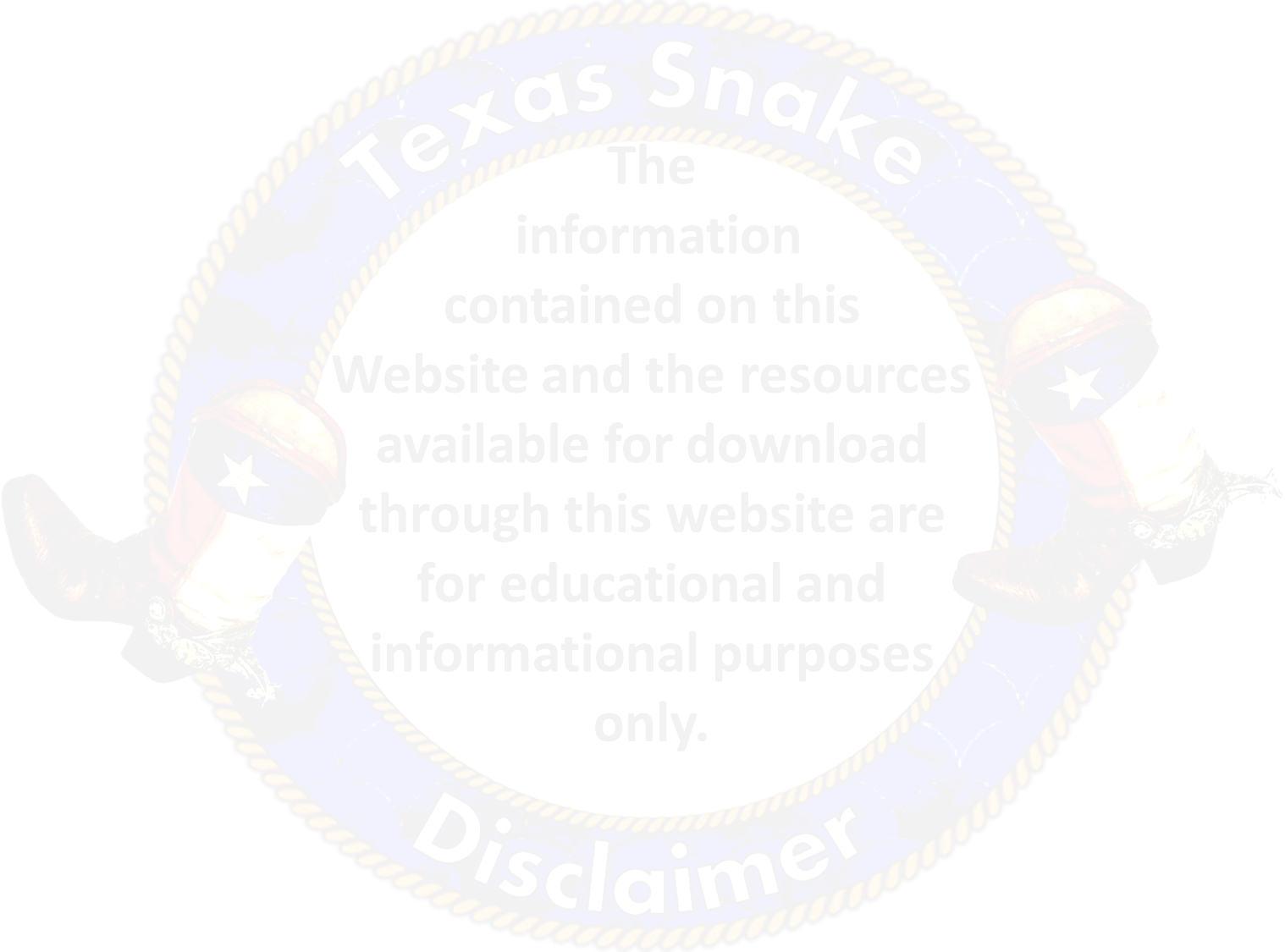 Texas Snake, [08.05.21 09:51]Fund future projects not products[14.07.21 20:55][Forwarded from Texas Snake]Just so there is no misunderstanding I have dealt with Board Certified Estate and Gift Tax attorneys for close to 40 years and I adopted the CRT that Bernie has developed to serve in conjunction to all the other Trusts I have in existence and paid his fee in full so by my suggesting you explore his concepts is not because there is any economic benefit for me, his product is a tool to be considered as it's applications are immeasurable in their value.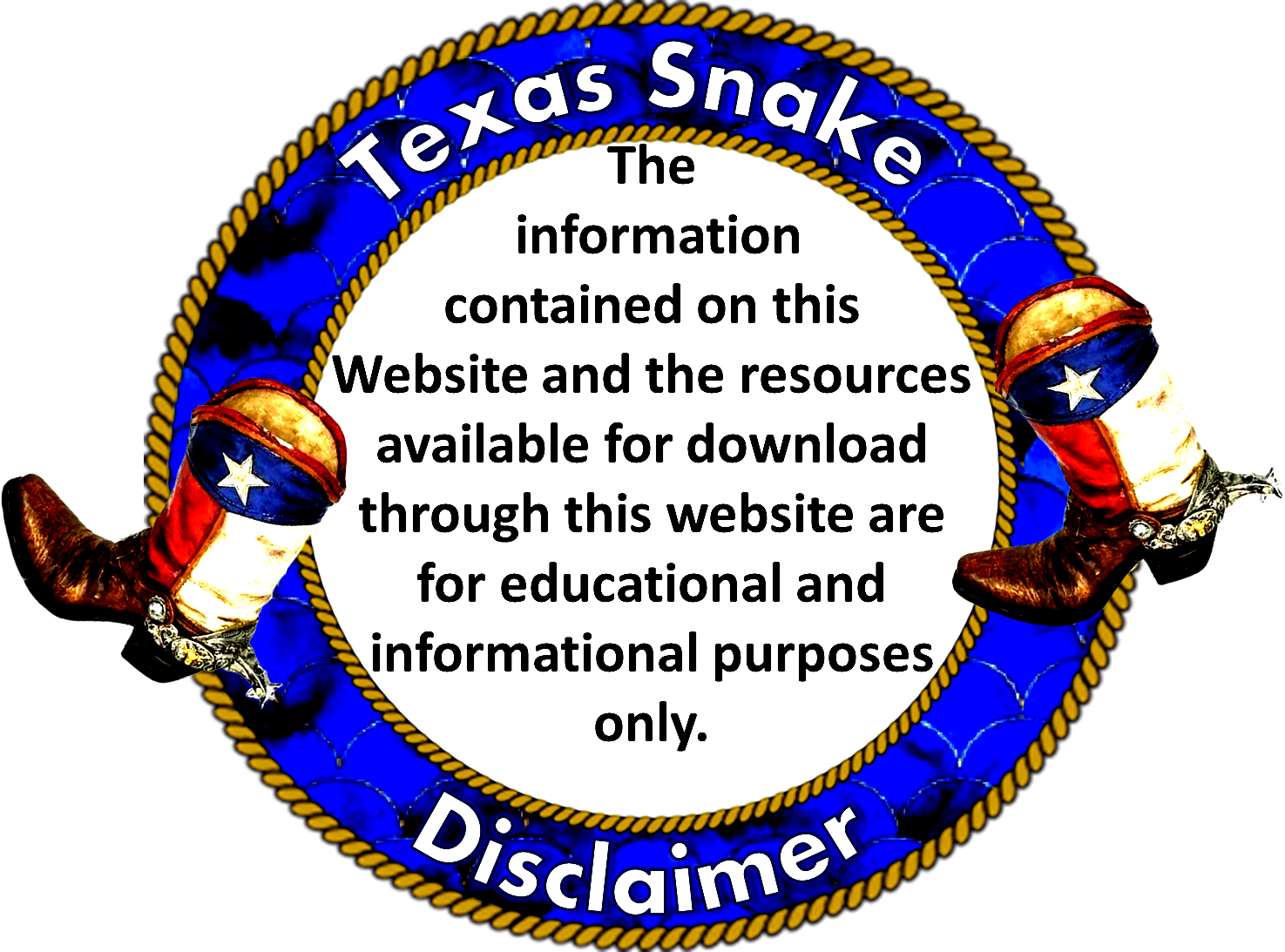 